Annaliese Heim is a senior at Menomonee Falls High School and is absolutely thrilled to have the opportunity to play with the Waukesha Area Symphonic Band. She thoroughly enjoys her involvement in many music-related organizations including the University of Wisconsin-Milwaukee’s Youth Wind Ensemble and Percussion Ensemble, Menomonee Falls High School’s AM Jazz Band, Menomonee Falls High School’s pit orchestra, and most recently, the WSMA State Honors Orchestra. She participates in both of Menomonee Falls High School’s bands, playing percussion for Wind Symphony and recently learning clarinet to be part of Symphonic Band. She has been playing piano since she was five and began percussion in the sixth grade. She is currently studying with Dr. Alexander Wier at the University of Wisconsin-Milwaukee.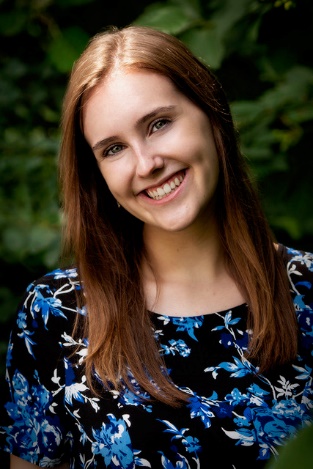 In school, Annaliese is a member of National Honors Society and Spanish National Honors Society. She is a member of the debate club, tutors at a local elementary school, and enjoys staying engaged with her community.After graduation Annaliese is unsure of where she will be attending college but will be double majoring in Spanish and music education. She is currently auditioning for programs at UW-Eau Claire, the University of Minnesota-Twin Cities, the University of Michigan-Ann Arbor, and Indiana University.